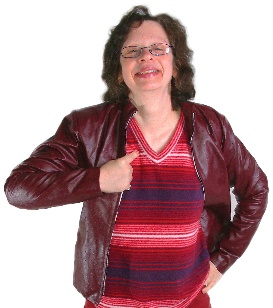 This fact sheet is about: Vulnerable Adults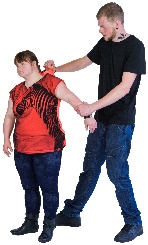 There are some people who need to be kept extra safe from abuse and neglect.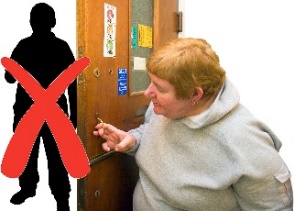 They are called Vulnerable Adults.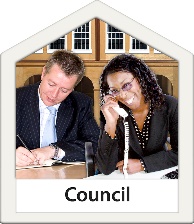 Keeping Vulnerable Adults safe is calledSafeguarding. The Council must do this.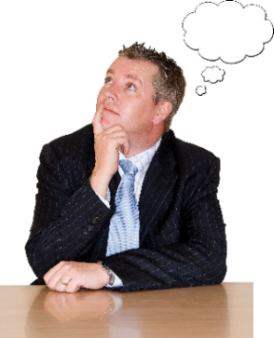 What do you do before you contact the Ombudsman?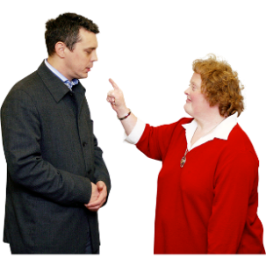 Complain to the Council.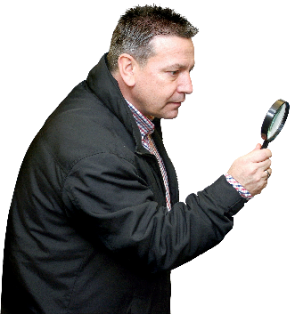 What can the Ombudsman do?We can look at a complaint if: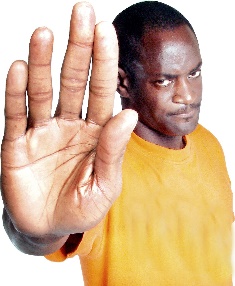 a Vulnerable Adult has not been treated fairly by Social Services.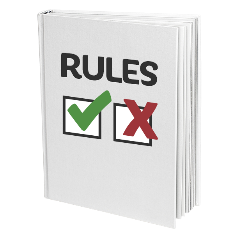 Social Services did not follow the rules when it was told a Vulnerable Adult was in danger.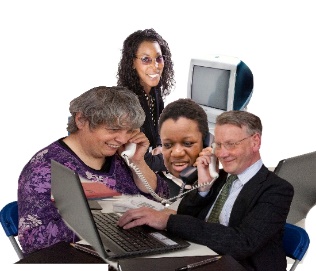 Social Services did not deal with a complaint properly.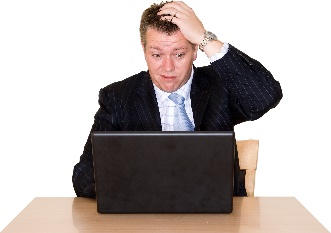 What can’t the Ombudsman do? We cannot look at: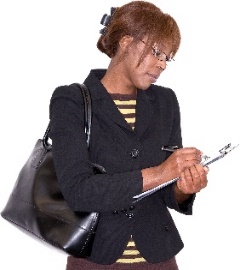 complaints about abuse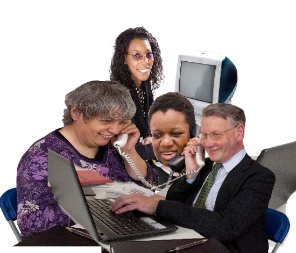 Social Services staff issues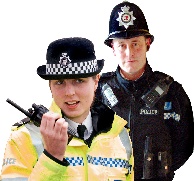 complaints about the Police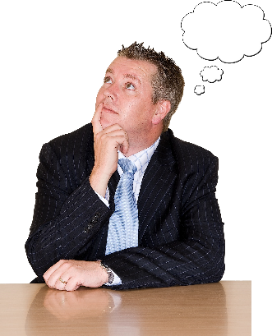 Things to think aboutThe Ombudsman can tell the Council what we think it should do if we think it did something wrong.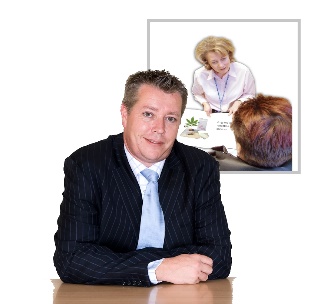 We can also look at things Heath Services did.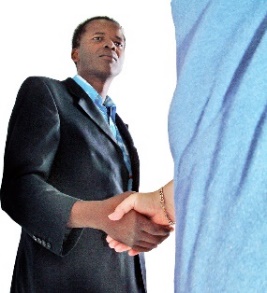 If you want to complain about the Police not keeping someone safe you must tell the Police Commissioner. 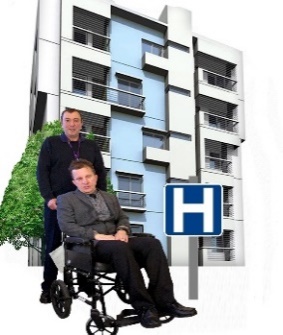 Health Boards can look at what happened if there is abuse in the NHS.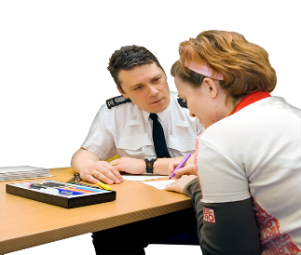 Police look at where laws are broken.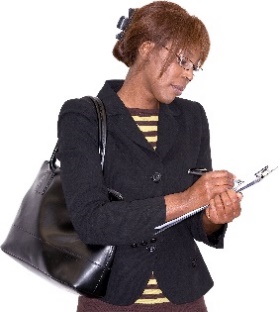 The Disclosure and Barring Service (DBS) checks that someone is safe to work with vulnerable people.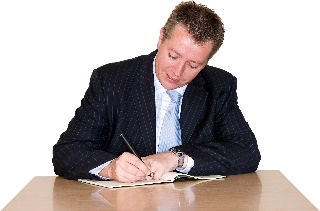 The Ombudsman will only share information to keep people safe.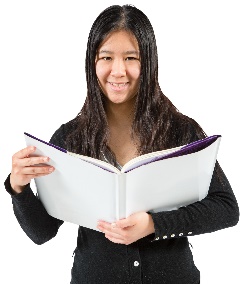 More information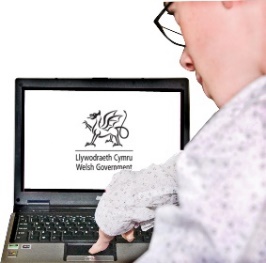 Welsh Government have information at: www.cymru.gov.uk/topics/health/socialcare/safeguarding/?lang=en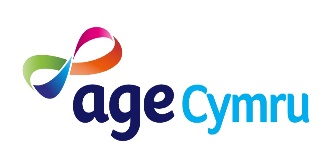 Age Cymru give advice on: 08000 223 444 or at www.ageuk.org.uk/cymru/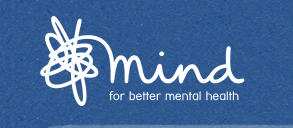 Mind Cymru helps people with mental health problems on: 0300 123 3393 or at: www.mind.org.uk/aboutus/our-work-in-wales/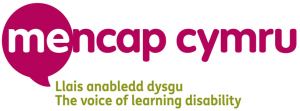 MENCAP Cymru gives support to do with learning disabilities on: 0808 808 1111 or at: www.mencap.org.uk/wales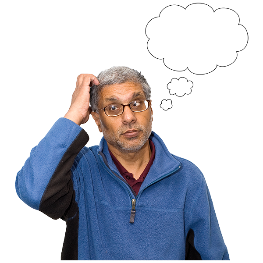 If you are still not sure if the Ombudsman can help, contact us.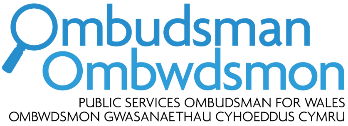 How to contact the Ombudsman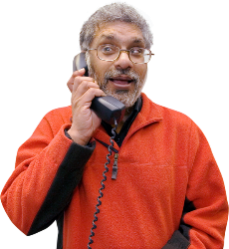 0300 790 0203ask@ombudsman.waleswww.ombudsman.wales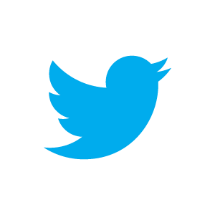 @OmbudsmanWales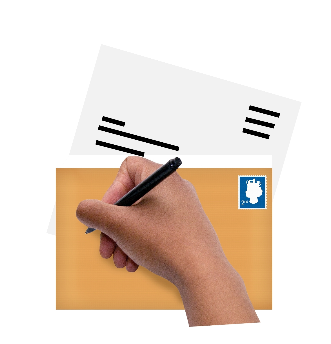 The Public Services Ombudsman for Wales1 Ffordd yr Hen GaePencoedCF35 5LJ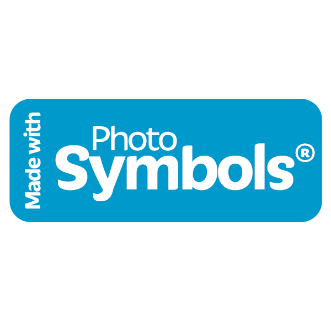 This easy read leaflet was prepared by Barod CIC using Photosymbols.